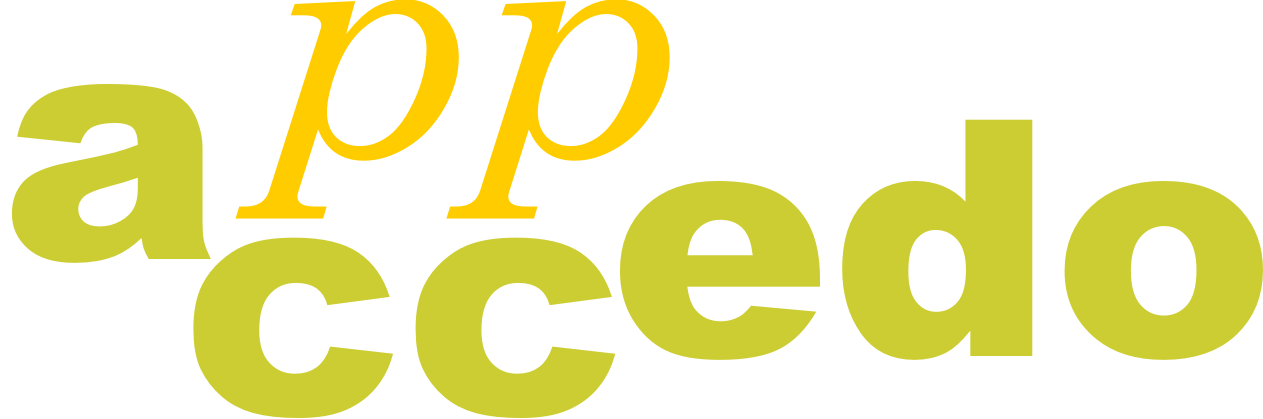 DOCUMENTAZIONE DI PROGETTO DELLA SOLUZIONE:IndicePremessa e motivazione del progetto;Descrizione progetto; Descrizione del team e delle proprie risorse e competenze;Descrizione dei bisogni che si intende soddisfare; Descrizione dei destinatari della misura; Descrizione della tecnologia adottata; Indicazione dei valori economici in gioco (costi, risparmi ipotizzati, investimenti necessari);Tempi di progetto.1. PremessaIl progetto sviluppa il tema dell’accessibilità - principio chiave dei processi inclusivi e di partecipazione alla vita della comunità delle persone con disabilità – nella concreta applicazione dell’accesso ai servizi di aiuto e soccorso, sia in contesti ordinari che di emergenza.Quando il tema della disabilità è declinato con quello della sicurezza, la conoscenza del territorio e  delle sue criticità - geografiche, ambientali, funzionali, e in questo caso soprattutto sociali - svolge un ruolo determinante. La corretta prevenzione degli effetti di un evento avverso, che solleverebbe l’intera comunità da enormi costi umani, materiali e ambientali, non può prescindere da tale conoscenza, che oggi può avvalersi di sistemi innovativi di raccolta e gestione dei dati.I nostri principali riferimenti normativi sono:la Convenzione ONU sui diritti delle persone con disabilità (2006);il DPR 12 ottobre 2017 - “Adozione del secondo programma di azione biennale per la promozione dei diritti e l’integrazione delle persone con disabilità”;D.Lgs.  2 gennaio 2018, n. 1, “Codice della protezione civile” che dispone che i piani di protezione civile garantiscano “l’effettività delle funzioni da svolgere con particolare riguardo alle persone in condizioni di fragilità sociale e con disabilità”.2. Descrizione del progettoIl progetto si propone di realizzare una piattaforma informativa recante:Mappatura e georeferenziazione dei nuclei familiari residenti nel territorio comunale al cui interno sono presenti persone con disabilità; tale mappatura può costituire un layer del sistema informativo territoriale comunale laddove già esistente.la mappatura reca contenuti informativi raccolti mediante un auto-censimento (iscrizione volontaria alla piattaforma da parte dell’interessato) relativi al nucleo familiare, alla disabilità, alle necessità pratiche, alle esigenze sanitarie, e/o altro.Integrazione, sulla base delle informazioni raccolte, del Piano di protezione civile comunale con la definizione di specifici protocolli di soccorso volti a garantire il soccorso adeguato, in caso di calamità, alle persone in difficoltà (luogo da raggiungere, tipologia di intervento da effettuare, adeguata attrezzatura delle strutture di accoglienza, ecc.);La piattaforma comprenderà una app in grado di fornire servizi, programmi e applicazioni relative alla richiesta di soccorso o aiuto (soccorso stradale, soccorso in montagna, prenotazione di un parcheggio pubblico o di altro servizio), anche in situazioni ordinarie, con caratteristiche multimedia (integrated digital platform), snella e accessibile in senso ampio cioè in grado di consentirne l’utilizzo anche da parte di persone con disabilità motoria e/o sensoriale. Potrà contenere, ad esempio, messaggi preimpostati per l’invio di richiesta di aiuto o di un servizio attraverso il click su icone predefinite o attraverso sintetizzatori vocali.L’app consente di costituire ambienti virtuali di conoscenza del territorio da parte dell’utente, nonché repository di esperienze e servizi organizzati per tipologia di utente. La piattaforma può essere strutturata per un pubblico accesso o per un target circoscritto, previa registrazione su base volontaria. Essa può prevedere servizi informativi (allerte protezione civile, meteo, ecc.), di file sharing (condivisione di luoghi accessibili), downloading e uploading, nonché di comunicazione e condivisione di materiale multimediale. 3. Descrizione del team e delle proprie risorse e competenzeIl Comune dell’Aquila promuoverà una collaborazione presso l’Università degli Studi dell’Aquila nell’ambito dell’Accordo Quadro già stipulato dalle due istituzioni per collaborazioni e consulenza permanente in campo scientifico e formativo nella fase della ricostruzione post-sisma 2009. Pertanto il gruppo di lavoro sarà costituito da dipendenti comunali con competenze nell’ambito della pianificazione urbana, protezione civile, inclusione sociale e informatizzazione dei dati, affiancati da figure professionali con specifiche competenze tecnico-scientifiche dell’Università.4. Descrizione dei bisogni che si intende soddisfareIl progetto intende supportare la PA nel servizio di prevenzione e sicurezza in emergenza e allo stesso tempo favorisce l’autonomia dei cittadini nell’accesso al sistema degli aiuti, con particolare riguardo alle fasce deboli (disabili, anziani e loro famiglie).5. Descrizione dei destinatari della misura Il progetto è destinato:a. alle pubbliche amministrazioni per la prevenzione e gestione del soccorso di persone disabili in caso di calamità o eventi avversi;b. ai cittadini con disabilità e alle loro famiglie per un più agevole accesso ai servizi di informazione, soccorso e aiuto.6. Descrizione della tecnologia adottataIl gruppo di lavoro individuerà il più opportuno modulo operativo per la programmazione della piattaforma e lo sviluppo dell’applicazione per gestire dati e utenti secondo gli obiettivi di progetto.7. Indicazione dei valori economici in gioco (costi, risparmi ipotizzati, investimenti necessari)Il costo di realizzazione e attivazione della piattaforma è stimato in 20.000 €. Si aggiungono costi di manutenzione e aggiornamento stimabili in 2000 euro/annui.Sono ipotizzabili altresì investimenti in termini di formazione degli operatori di soccorso nonché per le specifiche attrezzature nelle aree di accoglienza secondo i protocolli che saranno indicati dal Piano di protezione civile - integrato come descritto al precedente paragrafo 2 sulla base dei bisogni accertati - da definire quindi in fase progettuale.A fronte di tali investimenti sono attesi, anche in termini di risparmio, i vantaggi derivanti dalla maggiore efficienza dei servizi offerti dalla PA ai cittadini nonché dalla maggiore autonomia degli stessi nella gestione di un evento avverso.8. Tempi di progettoDescrizione attivitàDescrizione attivitàTempo in mesiTempo in mesiTempo in mesiTempo in mesiTempo in mesiTempo in mesiTempo in mesiTempo in mesiTempo in mesiTempo in mesiDescrizione attivitàDescrizione attività24681012141618201Atti amministrativi di avvio procedura. Costituzione gruppo di lavoro. Manifestazioni di interesse e mappa dei bisogni.2Progetto e realizzazione della piattaforma.3Mappatura mediante auto-censimento.4Conversione delle informazioni in dati geografici. Aggiornamento SIT comunale.5Test di funzionamento.